 & 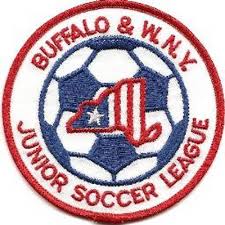 Junior Soccer LeagueLeague Information MeetingFebruary 3, 2020Roll Call of Member RepresentativesTreasurer’s Report
Recognition and Reports of Related Organizations	District Commissioner-NYSWYSA		Buffalo Referee Unit-Laws of the Game Update				
	Upstate Women’s League			Indoor Facilities			
	Buffalo District Soccer League		OtherLeague Reports	1. 2020 Fees-Same Structure as 2019-see website	2. 2020 Policies and Procedures Posted on website	3. Registration Update-Michele Letina4. Roster Size Limits, Eligibility Issues and Roster Freeze Dates	5. Naming Conventions	6. Team Alignments-Review of process and appeal meeting dates	7. Field Permits	8. 2020 Odenbach Tournament Report-Neal Smith	9. Game Reschedules-Limits and Deadlines          10. Positive Coaching program          11. U8(2012) for 2020, U9(2012) for 2021	Corporate Governance Matters	1. Draft Minutes of Annual General Meeting 9-30-19	2. Updated Contact Information3. NYS Workers Comp Issues Update	 	4. NYSWYSA Annual General Meeting Report	5. Project Play Update-Next Community Conversation March 28, 2020	6.  Club Soccer
AdjournmentNext League Information Meeting: Monday, April 27, 2020 7:30 PM